Restrictive Practices System Guide: Nominating Authorised Program Officers
Contents1	Introduction	31.1	About this guide	31.2	Introduction to the Restrictive Practices System	31.3	Icons used in this guide	31.4	Glossary of Terms	42	Nominating an Authorised Program Officer	52.1	Why do I need an Authorised Program Officer?	52.2	What are the qualifications and skills of Authorised Program Officers?	52.3	What else should I consider in nominating an Authorised Program Officer	52.3.1	Other skills and knowledge	52.3.2	Alignment with other official duties	62.3.3	Administrative considerations	63	Accessing the Restrictive Practices System	73.1	Log in	74	Creating Authorised Program Officer Nominations	94.1	Create new nomination	94.2	Add APO Information	114.3	Add Qualifications	124.4	Add Experiences	134.5	Add Screening Checks	154.6	Add Additional Considerations	164.7	Add Endorsements	174.8	Review Summary screen	184.9	Confirmation	195	Resubmitting an APO Nomination	206	Nominating additional Authorised Program Officers	237	Editing Authorised Program Officer Details	248	Logging Out	258.1	Logging out of the Restrictive Practices System	25IntroductionAbout this guideThis guide helps registered NDIS providers to find, add and edit a participant within the South Australian Restrictive Practices System.Introduction to the Restrictive Practices SystemThe Restrictive Practices System (RPS) is the online system for managing the application, authorisation, and reporting of restrictive practices by NDIS service providers for NDIS participants in South Australia.This guide provides information about:how to search for a participant within the RPShow to add participants who are not yet recorded within the RPShow to edit participant information within the RPS.Note: Instructions for registering a provider account and adding a participant are excluded from this training guide. Refer to the following guides for further information:<Guide - Provider Registration><Guide - Finding, Adding and Editing a Participant>Icons used in this guideThroughout this guide you will find icons representing various kinds of information to help you follow the guide effectively.Glossary of TermsNominating an Authorised Program OfficerWhy do I need an Authorised Program Officer?Authorised Program Officers play a key role in the South Australian Restrictive Practices authorisation scheme. Authorised Program Officers have the power to authorise Level 1 restrictive practices by their registered NDIS provider for NDIS participants and may endorse the use of Level 2 restrictive practices for the Senior Authorising Officer’s authorisation.Registered NDIS providers will generally need at least one Authorised Program Officer to be able to implement authorised restrictive practices.In limited circumstances, registered NDIS providers that have less than five employees may not be able to sustain an Authorised Program Officer within their organisation.  At times, the Authorised Program Officer may need to recuse themselves in matter where they may have been directly involved in the behaviour support planning process for the NDIS participant. In these situations, registered NDIS providers may negotiate to refer their matters directly to the Senior Authorising Officer. Approval of this arrangement is at the discretion of the Senior Authorising Officer.What are the qualifications and skills of Authorised Program Officers?Under the Disability Inclusion (Restrictive Practices – NDIS) Amendment Act 2021 (section 23L), a registered NDIS provider must nominate a person with requisite skill, knowledge, and experience to be an Authorised Program Officer.Authorised Program Officers must have:tertiary qualifications relevant to the functions of an Authorised Program Officer under the Act (such as allied health, nursing, education, or a disability-specific or behaviour-specific discipline)extensive experience and knowledge in the planning, development, implementation, evaluation, and monitoring of behaviour interventions and supports. What else should I consider in nominating an Authorised Program OfficerOther skills and knowledgeAuthorised Program Officers should also be familiar with the following:Trauma-informed practicesPositive behaviour supportClient-centred approachesThe impact of colonisation and systemic racism for Aboriginal peopleChild development and developmental trauma.Authorised Program Officers should also have strong professional networks and be able to seek cultural, religious, gender and issue-based expertise to guide their Level 1 authorisation decisions.Alignment with other official dutiesAuthorised Program Officers will have to access data reports about their organisation’s authorisations and use of restrictive practices the Restrictive Practices ICT System (RPS).This RPS data is designed to support registered NDIS providers to analyse the trends and patterns of restrictive practices in their organisation and target:Preventative and alternative supports for people with disabilityStaff professional development and trainingPolicy and program review and development.NDIS service providers should ensure that Authorised Program Officers can contribute to organisational planning and development, either directly or indirectly through the provision of reports and information.NDIS service providers should also ensure that Authorised Program Officers are able to maintain their professional knowledge, skills and understanding about national and state restrictive practices requirements through participation in staff training, networking, and communities of practice.Administrative considerationsRegistered NDIS providers may nominate a sufficient number of persons to be Authorised Program Officers to ensure that they are able to meet their authorisation requirements based on participant numbers, staff leave and movements, and recusals.Accessing the Restrictive Practices SystemLog in
Creating Authorised Program Officer NominationsCreate new nomination
Add APO Information

Add Qualifications

Add ExperiencesAdd Screening ChecksAdd Additional ConsiderationsAdd EndorsementsReview Summary screenConfirmation
Resubmitting an APO NominationNominating additional Authorised Program OfficersEditing Authorised Program Officer DetailsLogging OutLogging out of the Restrictive Practices SystemIconDescription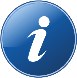 Information – provides context for the following process steps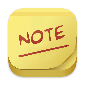 Note – contains important information to be aware of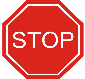 Stop – before proceeding with the next step, there may be information you need to have available, or there may be something you need to do or checkTermDefinitionRestrictive Practices System (RPS)The online system for managing the application, authorisation and reporting of restrictive practices by NDIS providers providing NDIS supports to NDIS participants in SA.CEO or equivalentThis is the Senior Executive / Manager responsible for the operations of the NDIS service provider in South Australia.  For some providers, this will be a Chief Executive.  For other (especially national organisations with a South Australian presence), this may be the SA state manager.Account OwnerThe Account Owner is the systems administrator for NDIS service provider who can nominate the Authorised Program Officers for their provider.Authorised Program Officers (APO)This is a key role in the South Australian Restrictive Practices authorisation scheme. APOs can authorise Level 1 restrictive practices by their registered NDIS provider for NDIS participants and may endorse the use of Level 2 restrictive practices for the Senior Authorising Officer’s authorisation.Senior Authorising Officer (SAO)The Senior Authorising Officer has statutory responsibilities to:Approve appropriate persons to be Authorised Program OfficersApprove restrictive practices, including Level 2 practicesProvide education, training and support to reduce and eliminate the use of restrictive practices where possibleRestrictive Practices TeamAlso known as the Restrictive Practices Unit and the Restrictive Practices Authorisation Team. The team supports the SAO to undertake their statutory functions and provides support to NDIS providers using the Restrictive Practices System. The team can be contacted at:DHSRestrictivePracticesUnit@sa.gov.auStepActionTo log in to the Restrictive Practices System you will need your Username (sent in the welcome email) and password. You will also need to verify your identity using the authenticator application used when you first accessed the Restrictive Practices System.1Go to https://www.rps.sa.gov.au/login2Enter your Username and password.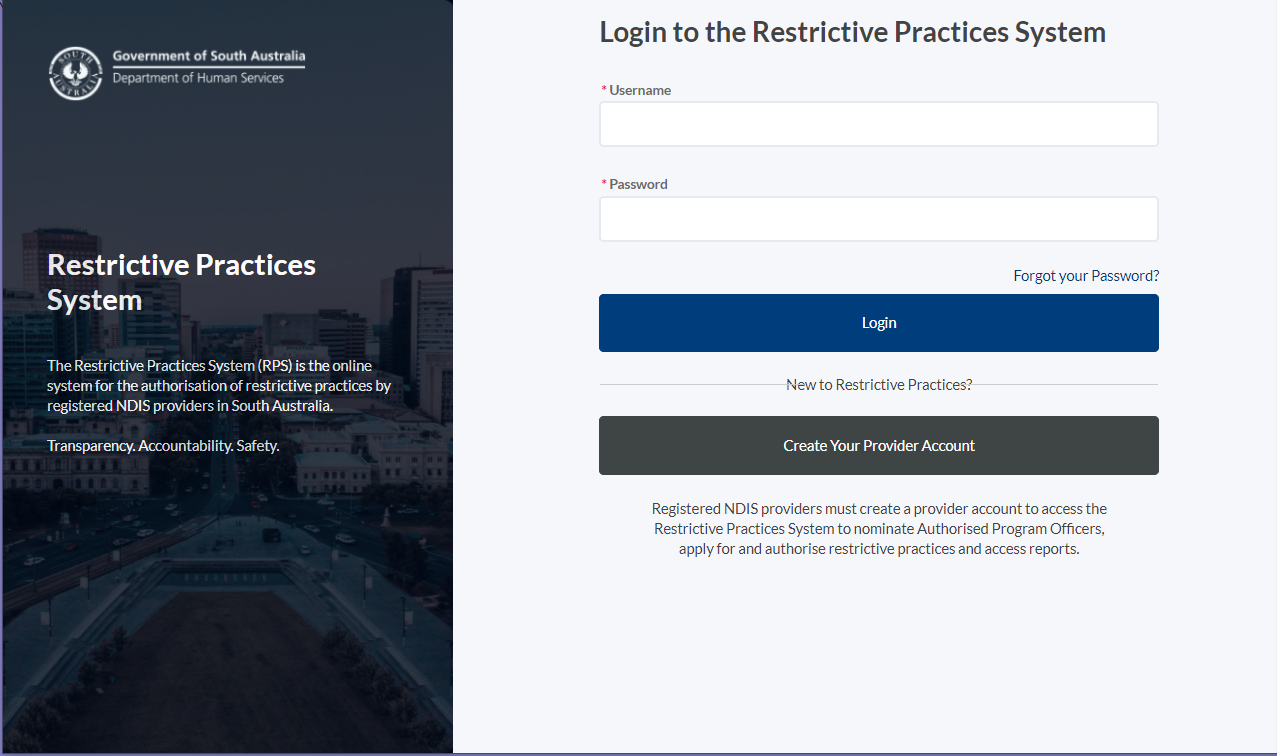 The Verify Your Identity screen will be displayed.3Enter the Verification Code from your authenticator application and click Verify.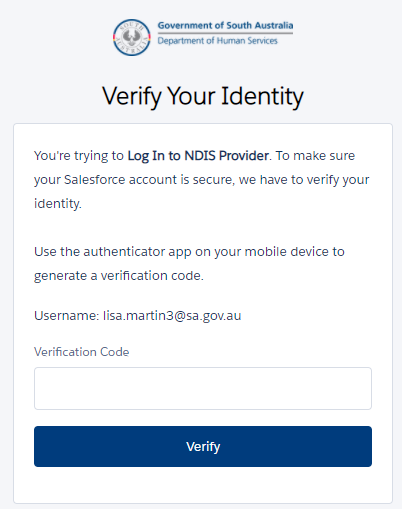 You will be logged into the Restrictive Practices System.StepActionThe Restricted Practices System will guide you through the Authorised Program Officer Nomination process via the following screens:APO InformationQualificationsExperiencesScreening ChecksAdditional ConsiderationsEndorsementsSummaryConfirmationThe nomination process enables you to complete each screen sequentially.Only the Account Owner can nominate Authorised Program Officers.Before you get started, please ensure you have the information required to complete the APO nomination screens. You will need:The individual’s knowledge and consent to be nominated as an APO.Contact information for the prospective APO, i.e. first name, last name, email address, phone number, mobile number.Qualification details including the Qualification Type and Sub-type (e.g. Degree, Diploma, Graduate Certificate, Certificates), the Discipline. This information is mandatory. You must upload documentation to support this information. This may include a copy of the person’s CV, academic transcripts, certificates, or accreditation by a professional / regulatory body (e.g. AASW). Experiences. This includes information about different professional roles, training, and accreditation. This information is mandatory. You must upload documentation to support this information. This may include a copy of the person’s CV, training certificates, CPD history from a professional or regulatory body.Screening checks, including screening check type, expiry date, reference number and the screening check / clearance documentation for uploading. This information is mandatory.Additional considerations. This field allows providers to document any other issues that should be considered by the Senior Authorising Officer in their assessment of the nomination. It may include specific NDIS participants for whom the APO can not authorise restrictive practices for personal or professional reasons.  It may include any preferences identified by the provider (e.g. that the APO only authorises restrictive practices for adult NDIS participants).Endorsements. This field documents the Chief Executive’s (or equivalent) knowledge and endorsement of the person to be an Authorised Program Officer for the provider. The CE (or equivalent) will be notified of the nomination.1Click APO Nominations.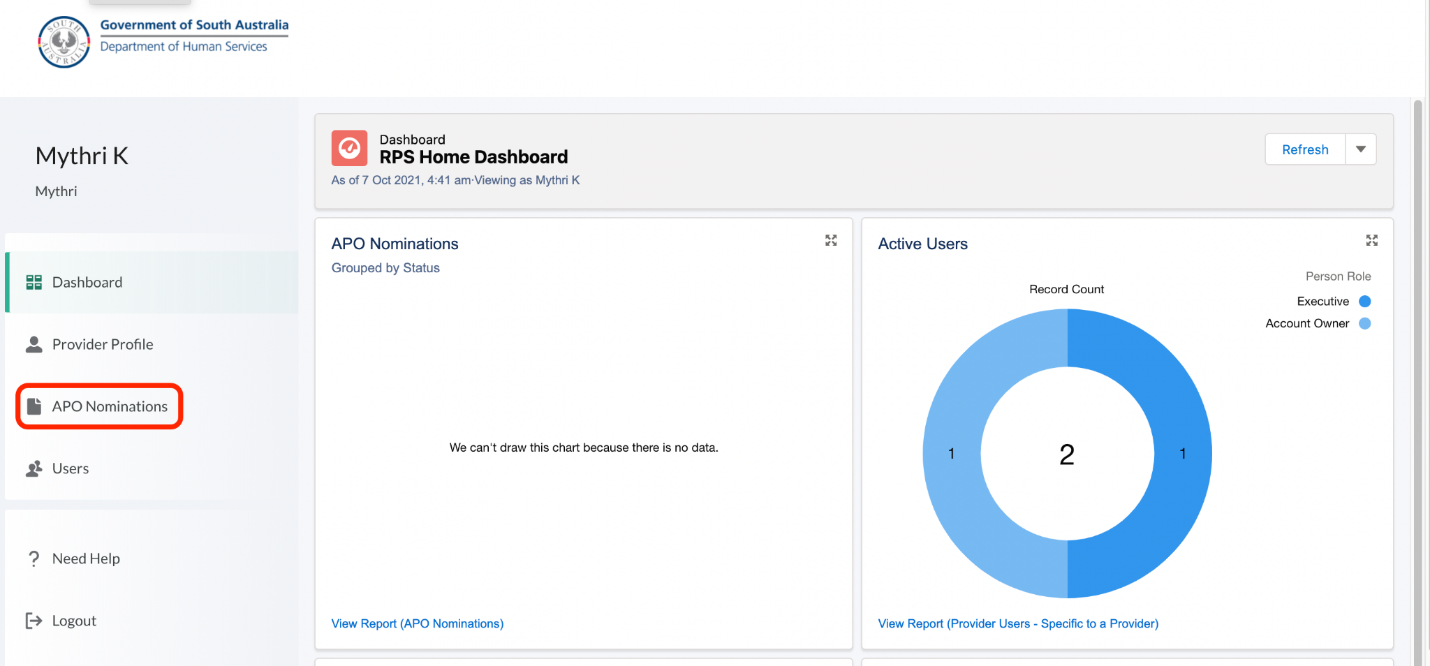 2Click New Nomination.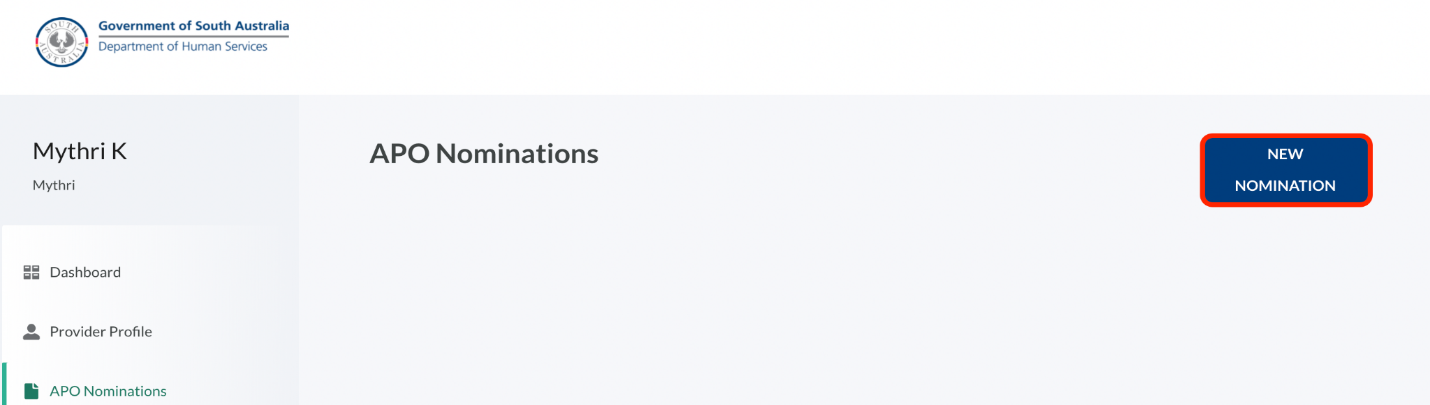 The APO User Nomination screen will be launched.StepActionIn this screen you will add the APO nominees contact details.1Fill in the Contact Information.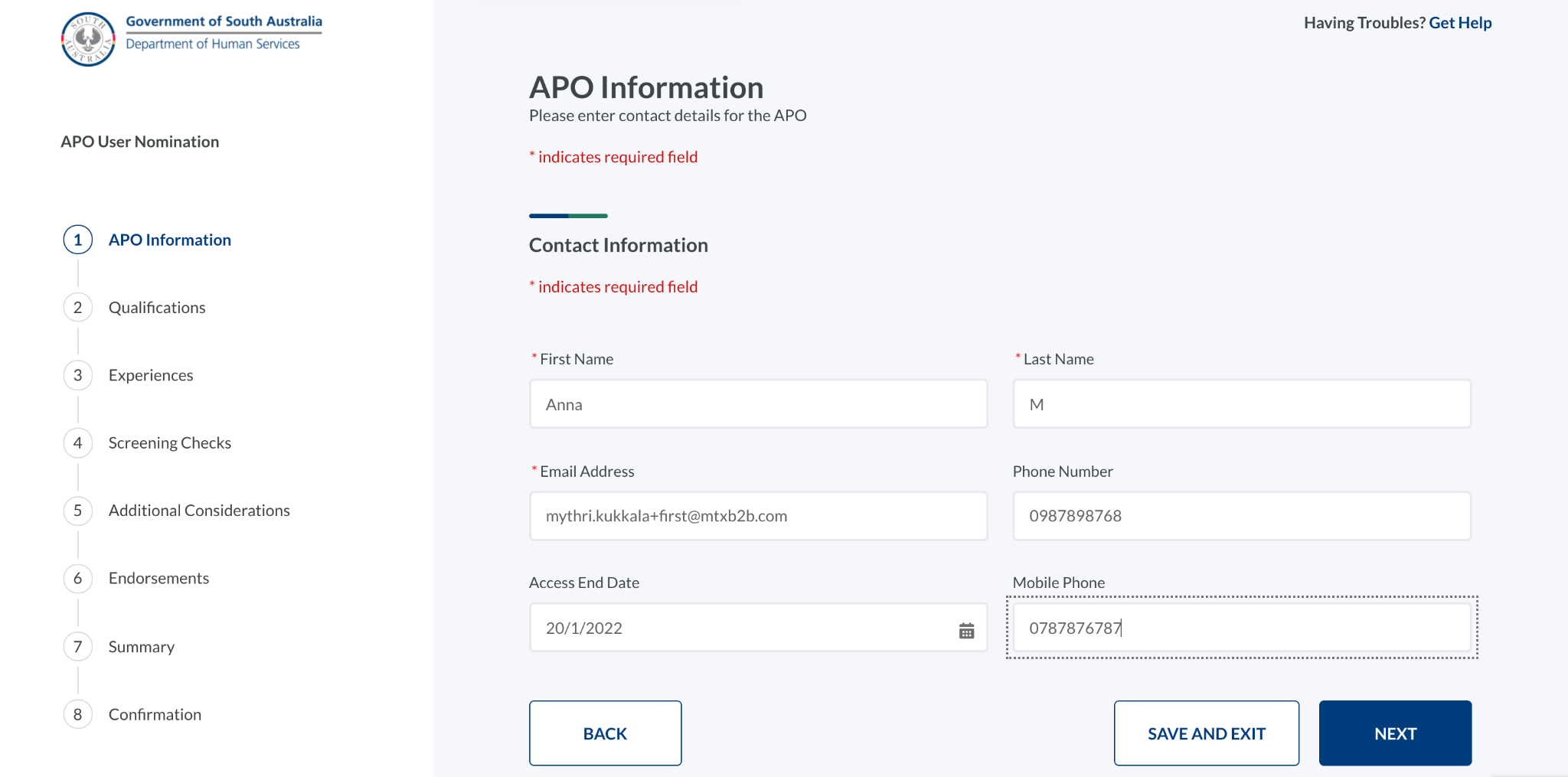 2Click Next.The Qualifications screen will be displayed.StepActionIn this screen you will add the APO nominee’s Qualifications.1Click Add New.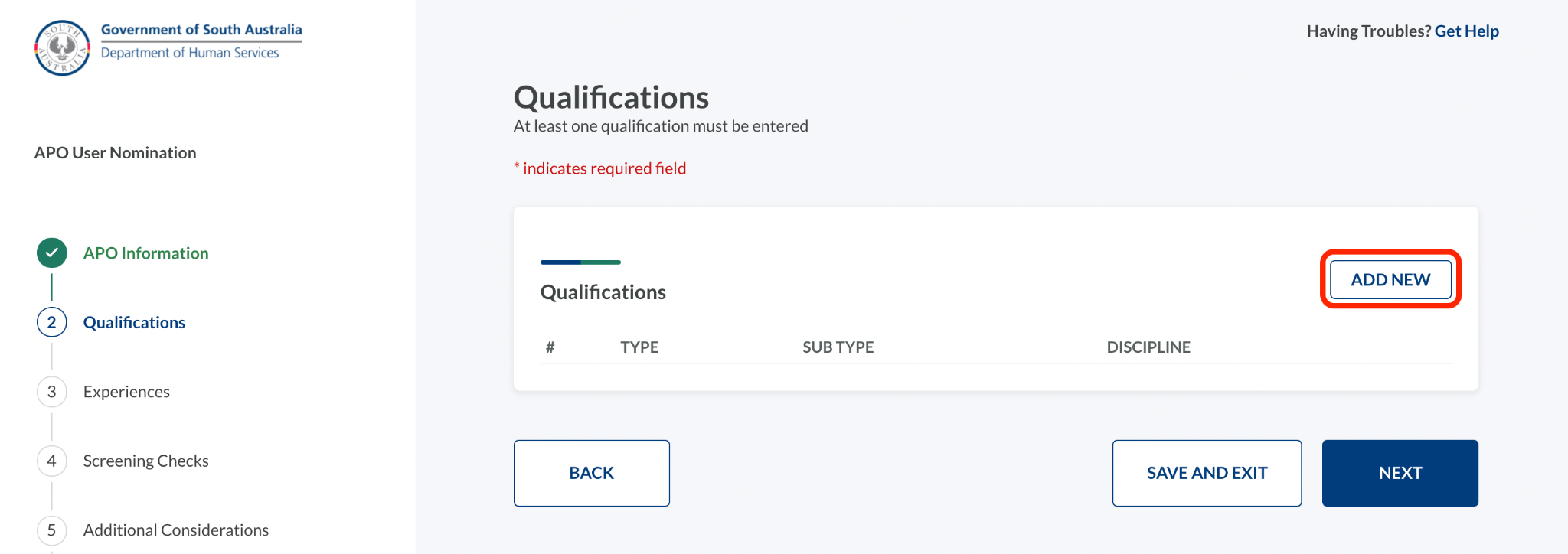 2Select the qualification information, click Upload Files to upload the necessary files, and click Save. 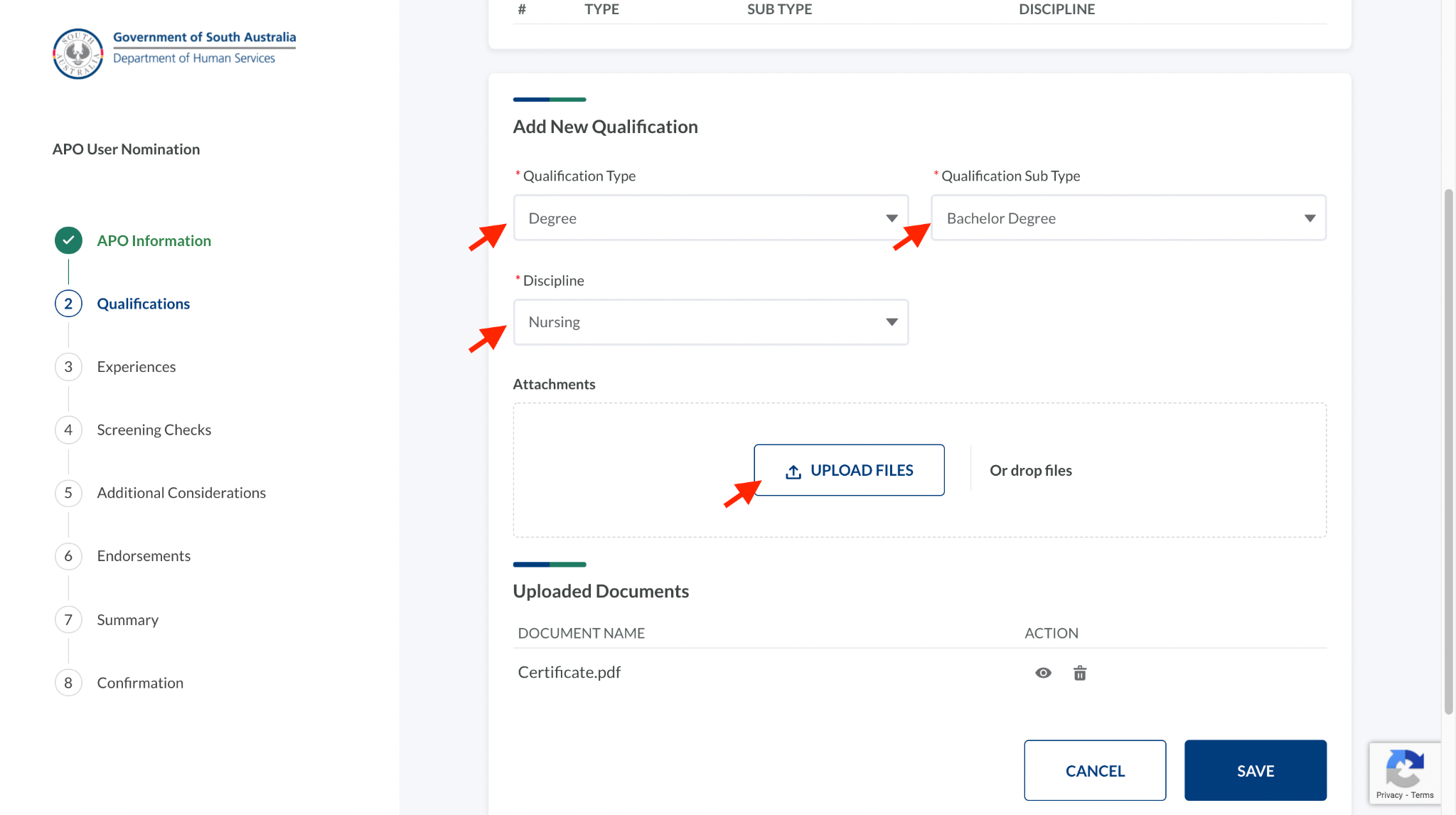 Repeat the process to add more qualifications.3Click Next.The Experiences screen will be displayed.From this step onwards, you can click Save & Exit at any point to fill the form later.StepActionIn this screen you will add the APO nominee’s Experiences.1Click Add New.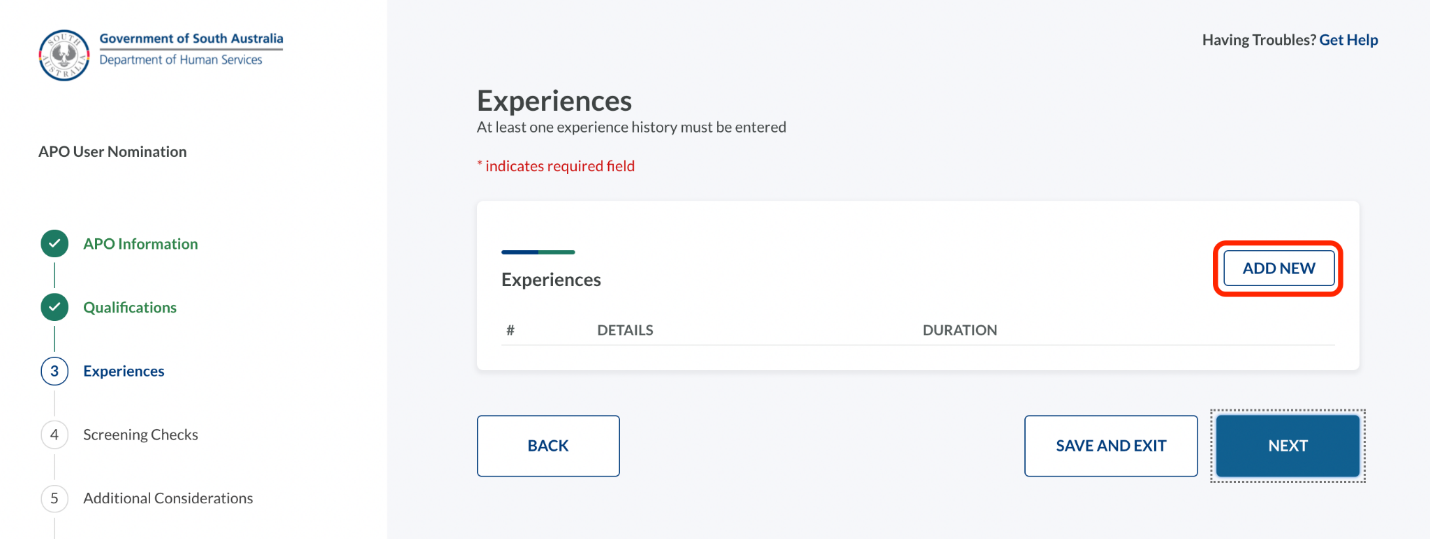 2Enter the experience details, click Upload Files to upload relevant files, and click Save. 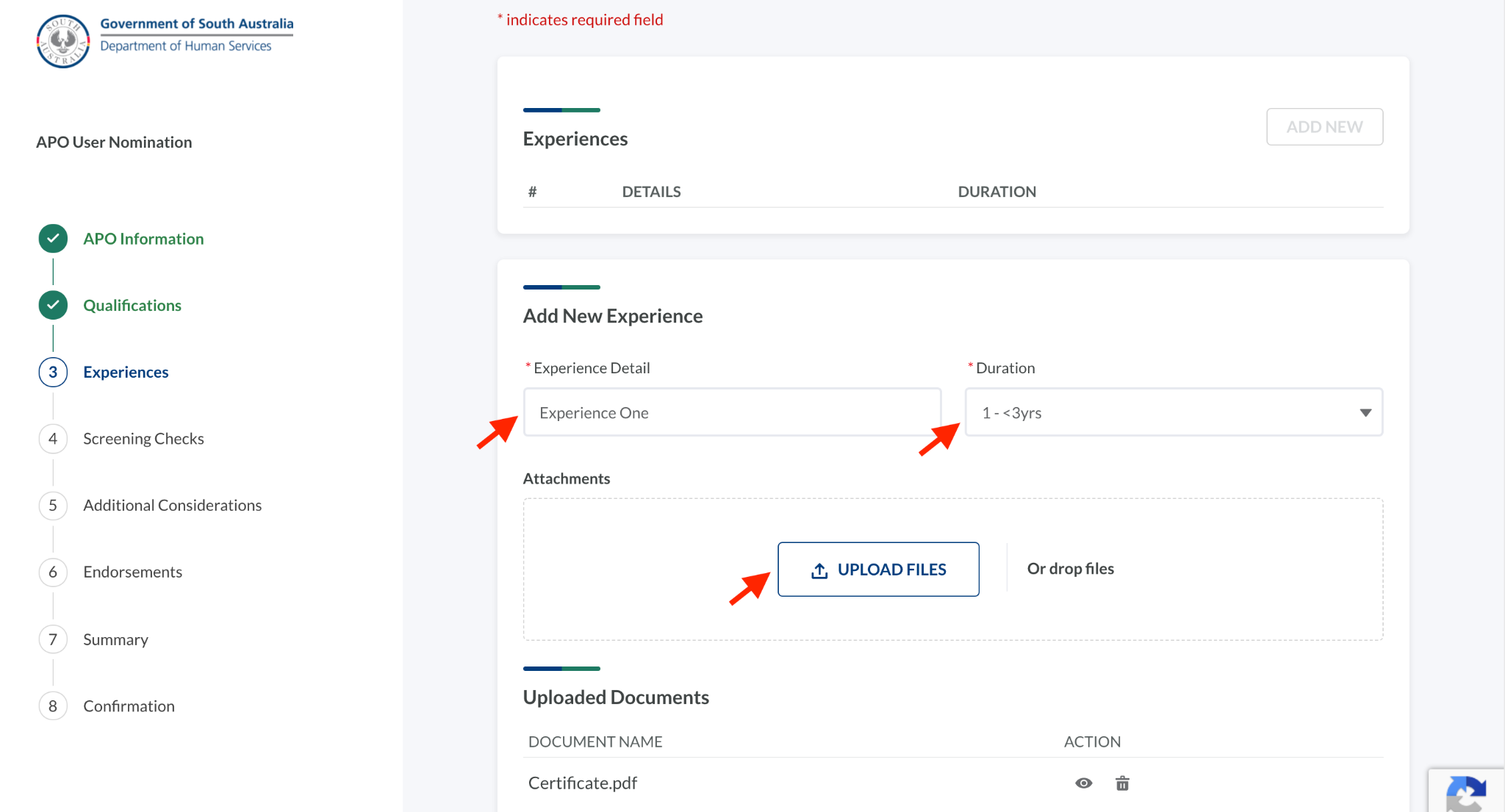 Repeat the process to add more details.3Click Next.The Screening Checks screen will be displayed.StepActionIn this screen you will add the APO nominee’s Screening Checks.1Click Add New.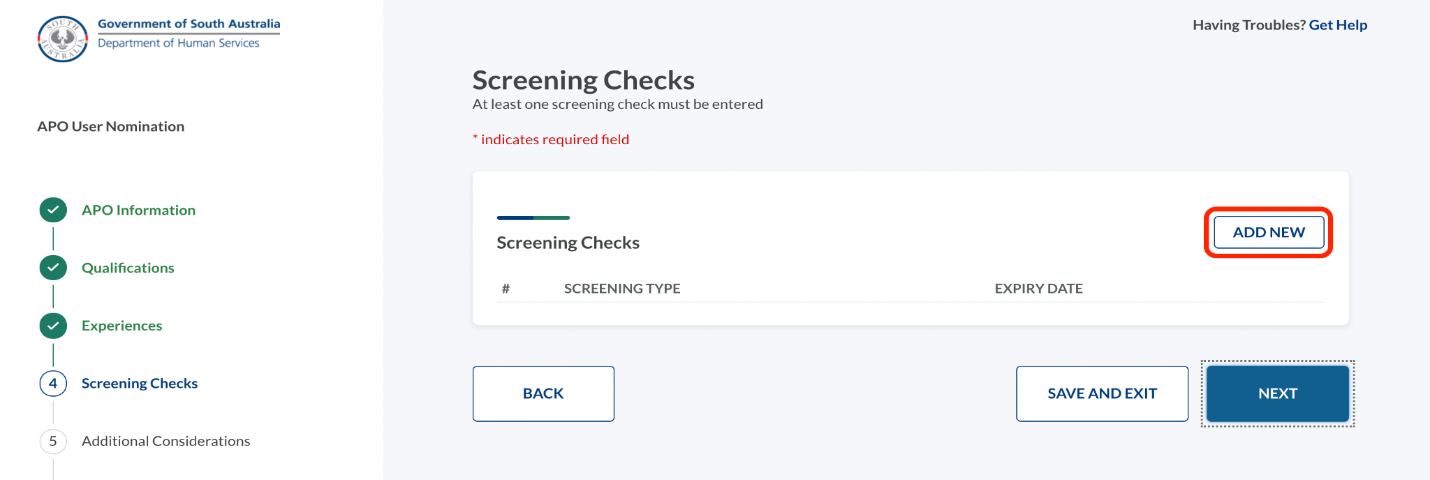 2Enter the details, click Upload Files to upload the relevant certificate(s), and click Save. 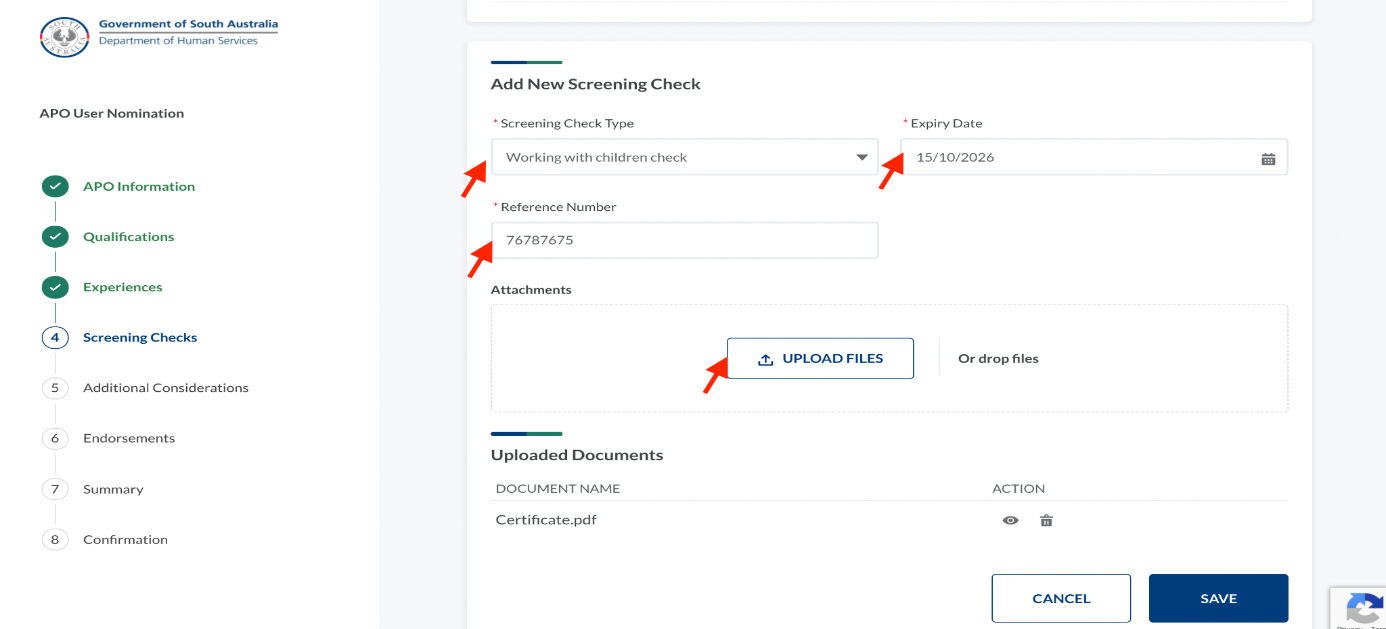 3Repeat steps 1 and 2 to add more screening checks.4Click Next.The Additional Considerations screen will be displayed.StepActionIn this screen you will note any additional considerations.1Enter the information that must be considered additionally.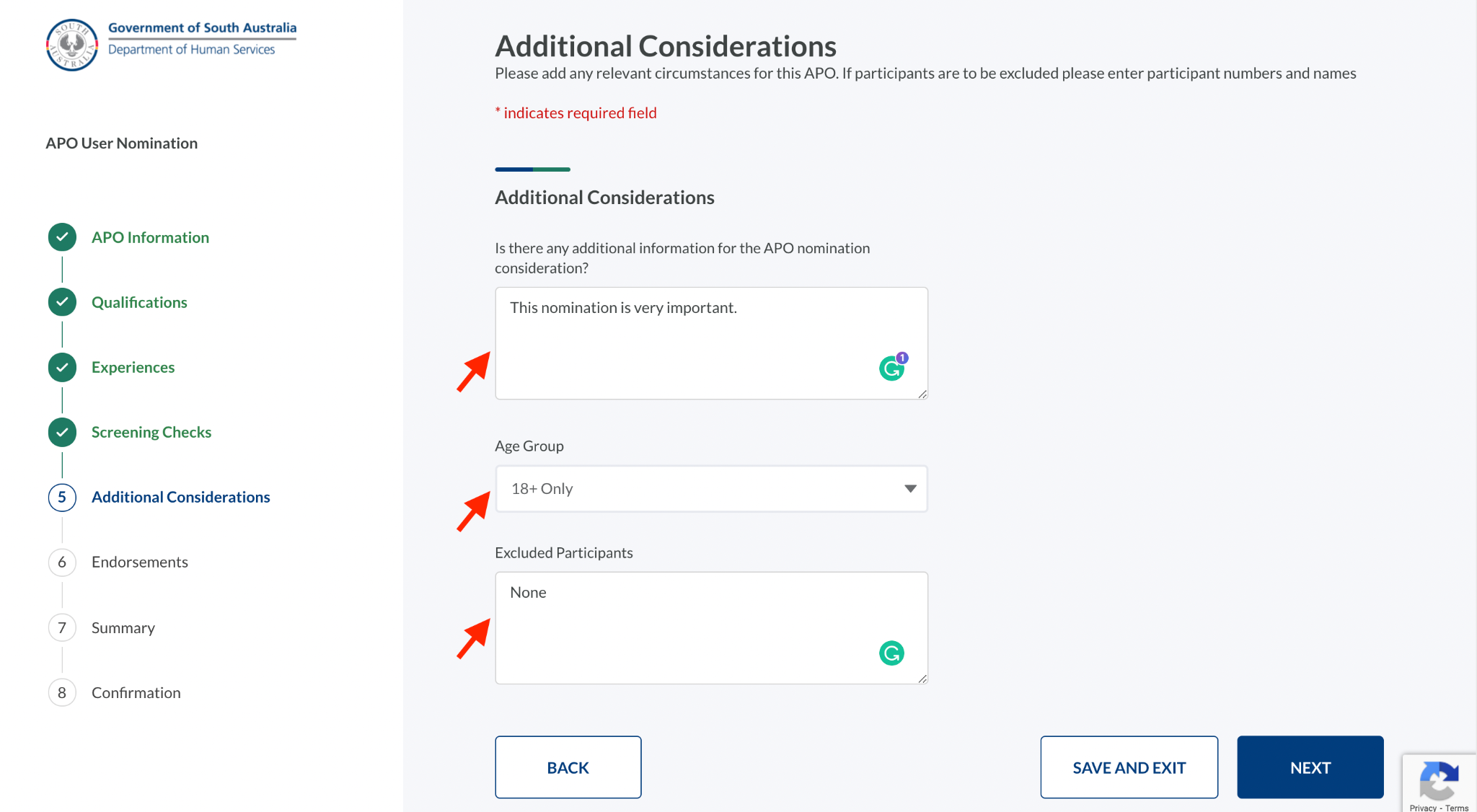 2Click Next.The Endorsements screen will be displayed.StepActionIn this screen you will document who has endorsed the APO nomination.1The CEO information is auto populated. However, you can edit if required.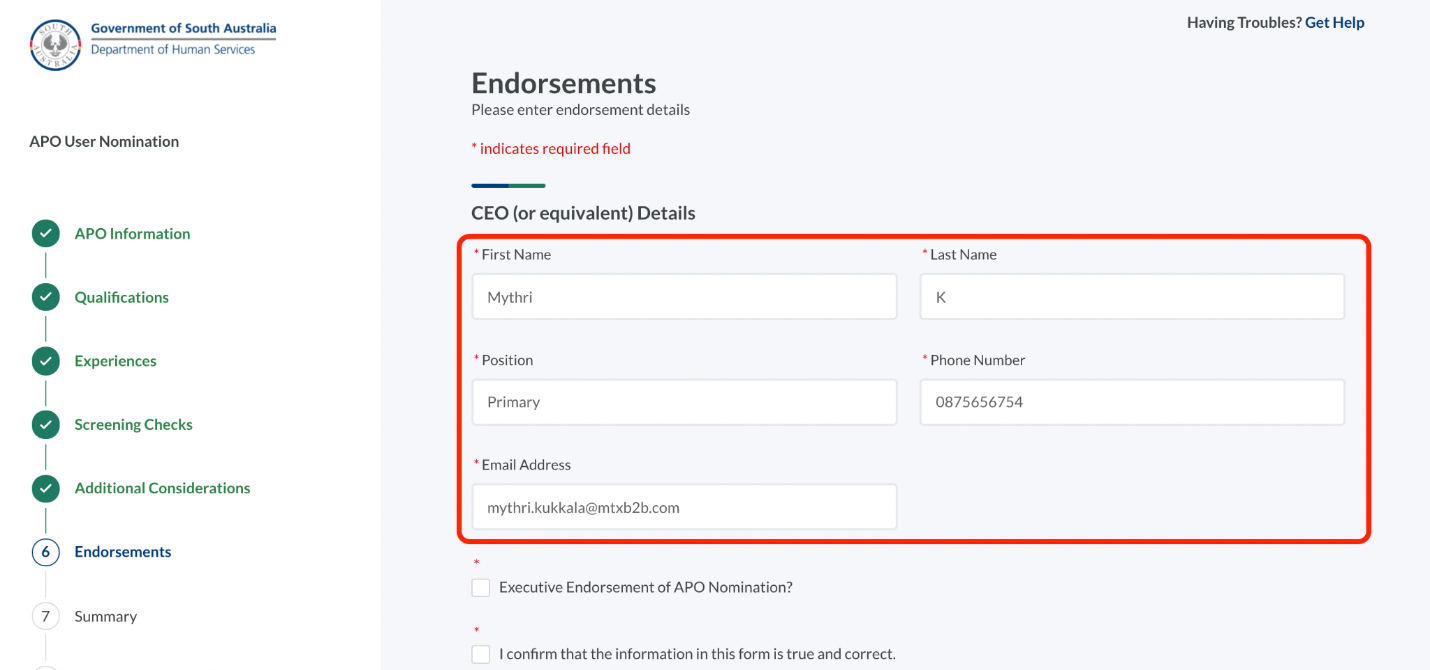 2Select the check boxes.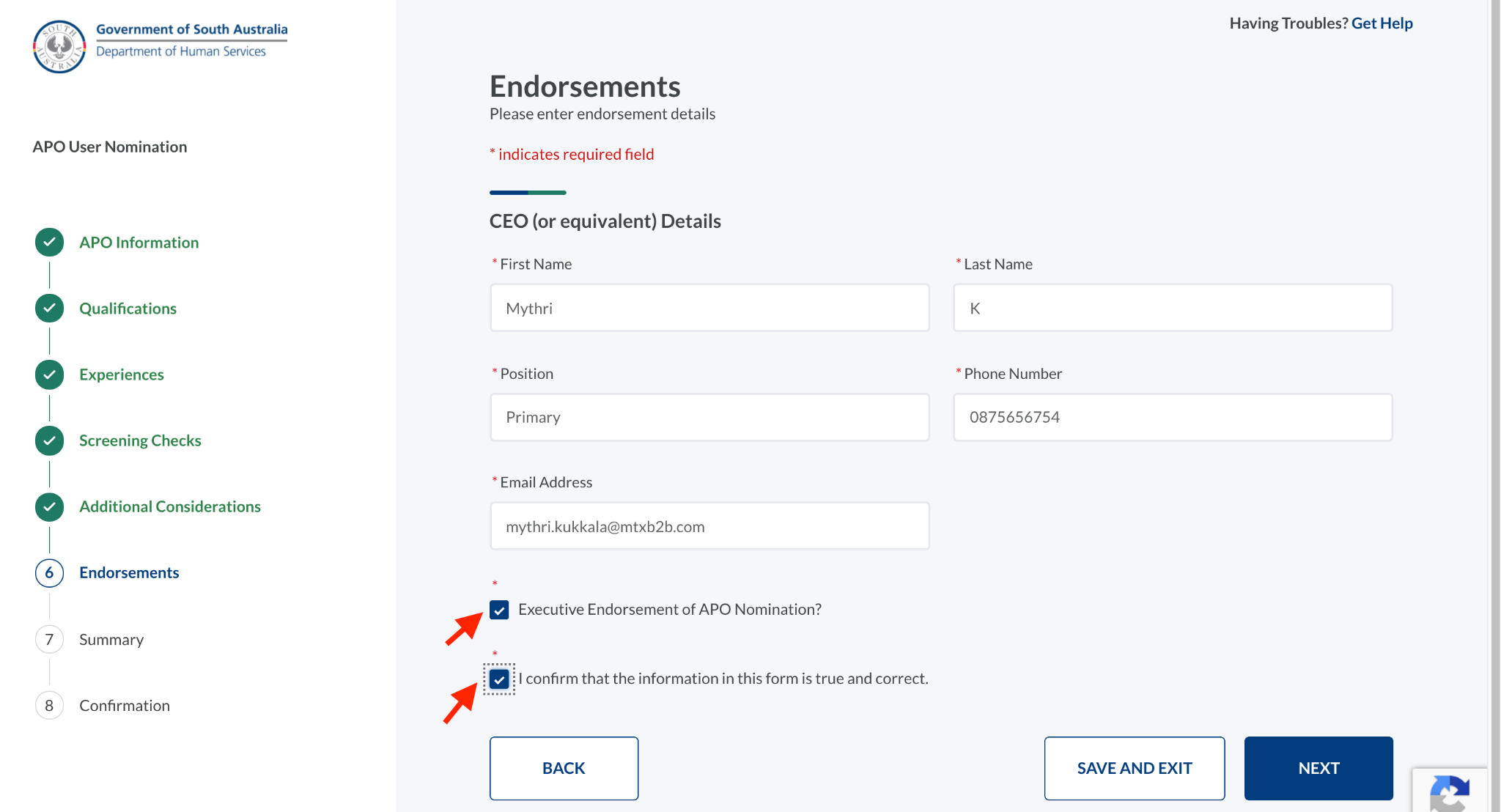 3Click Next.The Summary screen will be displayed.StepActionThe Summary screen enables a review of the APO nomination details prior to submission. Information entered can be edited from this screen if required.1Review the information.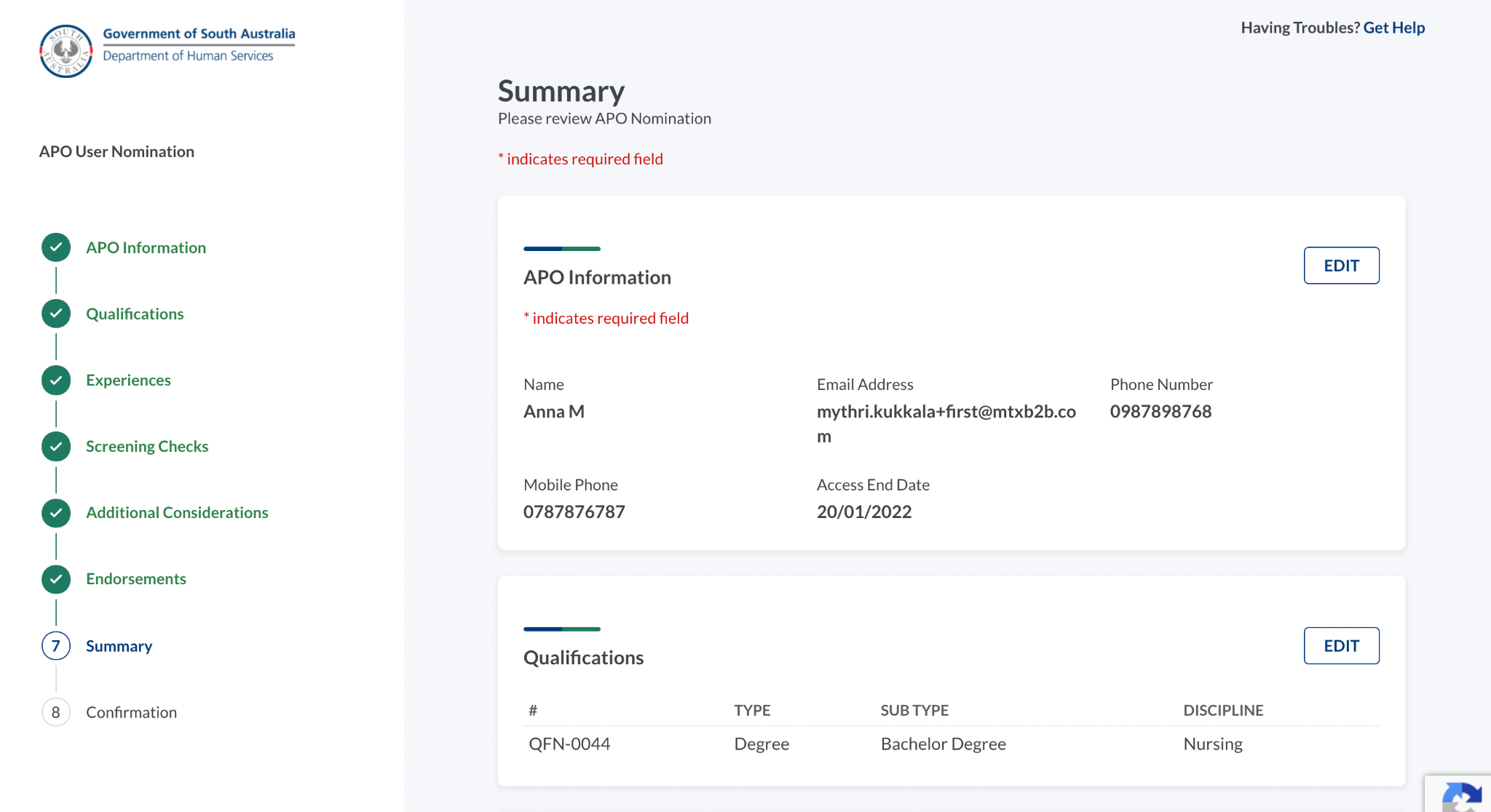 2Click Edit to edit any information. You will be navigated back to the step to update the details and navigate to the Summary page.3After reviewing the information, click Submit.4At the prompt, click Yes.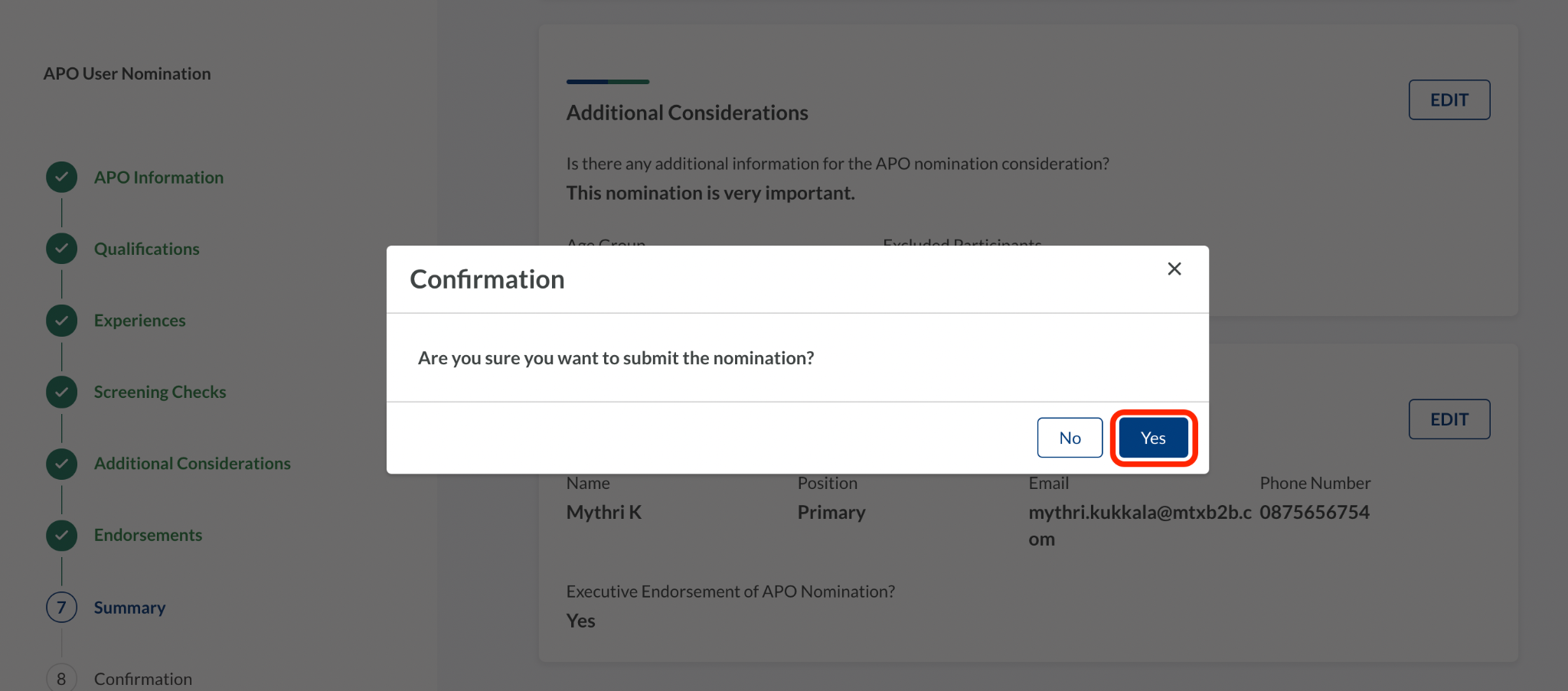 The Confirmation screen will be displayed.StepActionThe Confirmation screen confirms the nominations has been submitted.1Review the Confirmation details, then click Back to Home.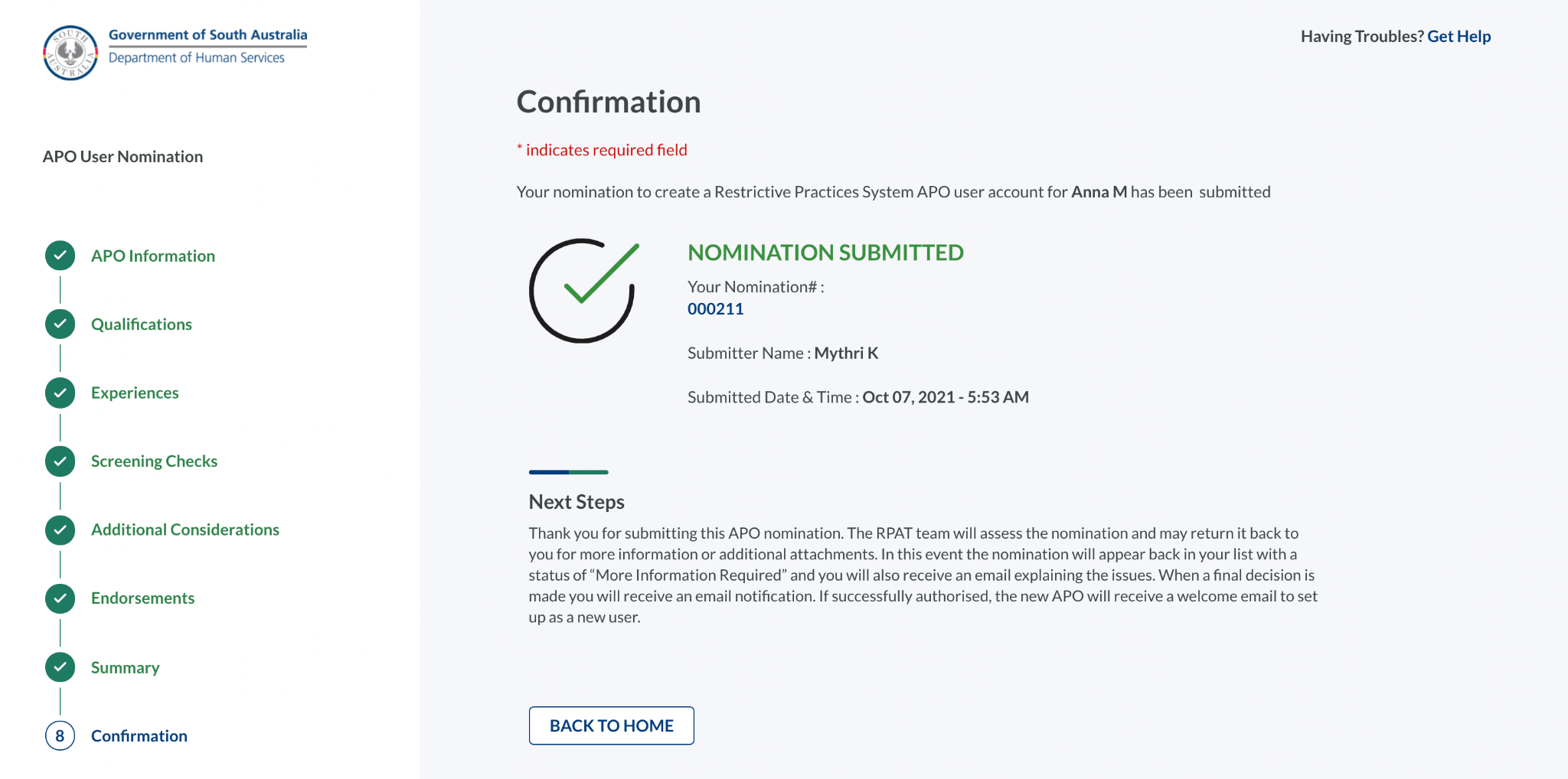 StepActionThe Restrictive Practices Authorisation Team may return an APO nomination to the Account Owner, seeking further information. The Account Owner will receive an email identifying the additional information required.1Log in to the application (if not logged in) and click APO Nominations.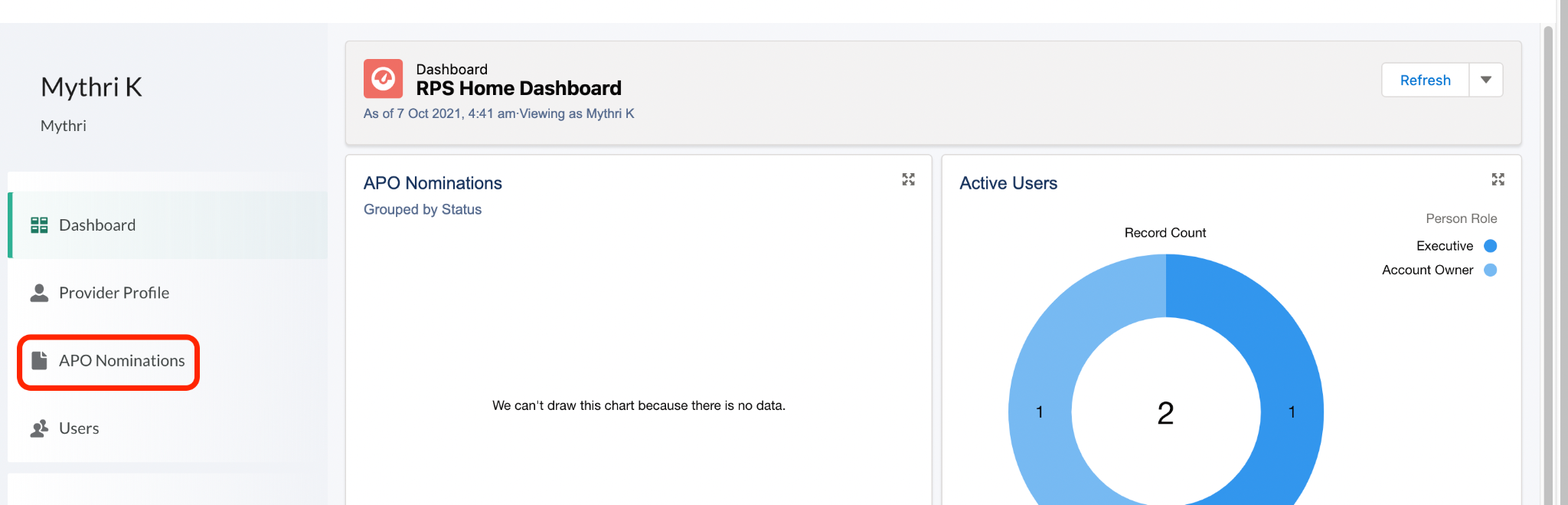 2Click Edit for the nomination that has the status More Information Required.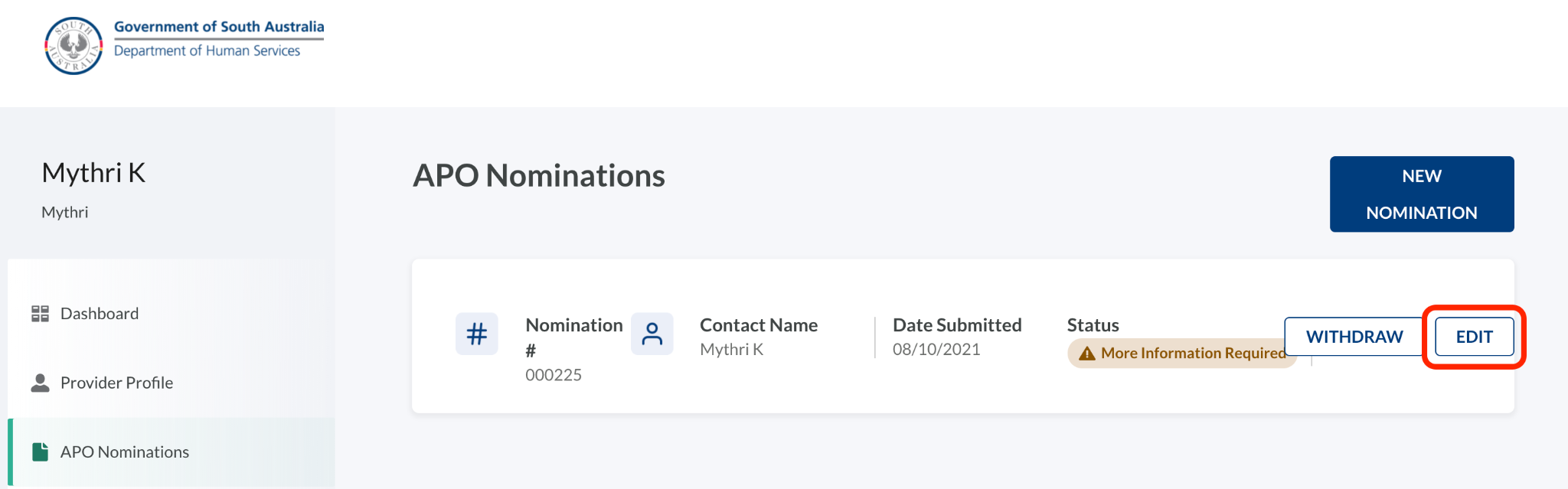 3Read the feedback available in the APO Information step and act accordingly. In the following screenshot, the feedback is to add another experience.  This may be because the original application did not demonstrate the extent of experience that is required to be an APO.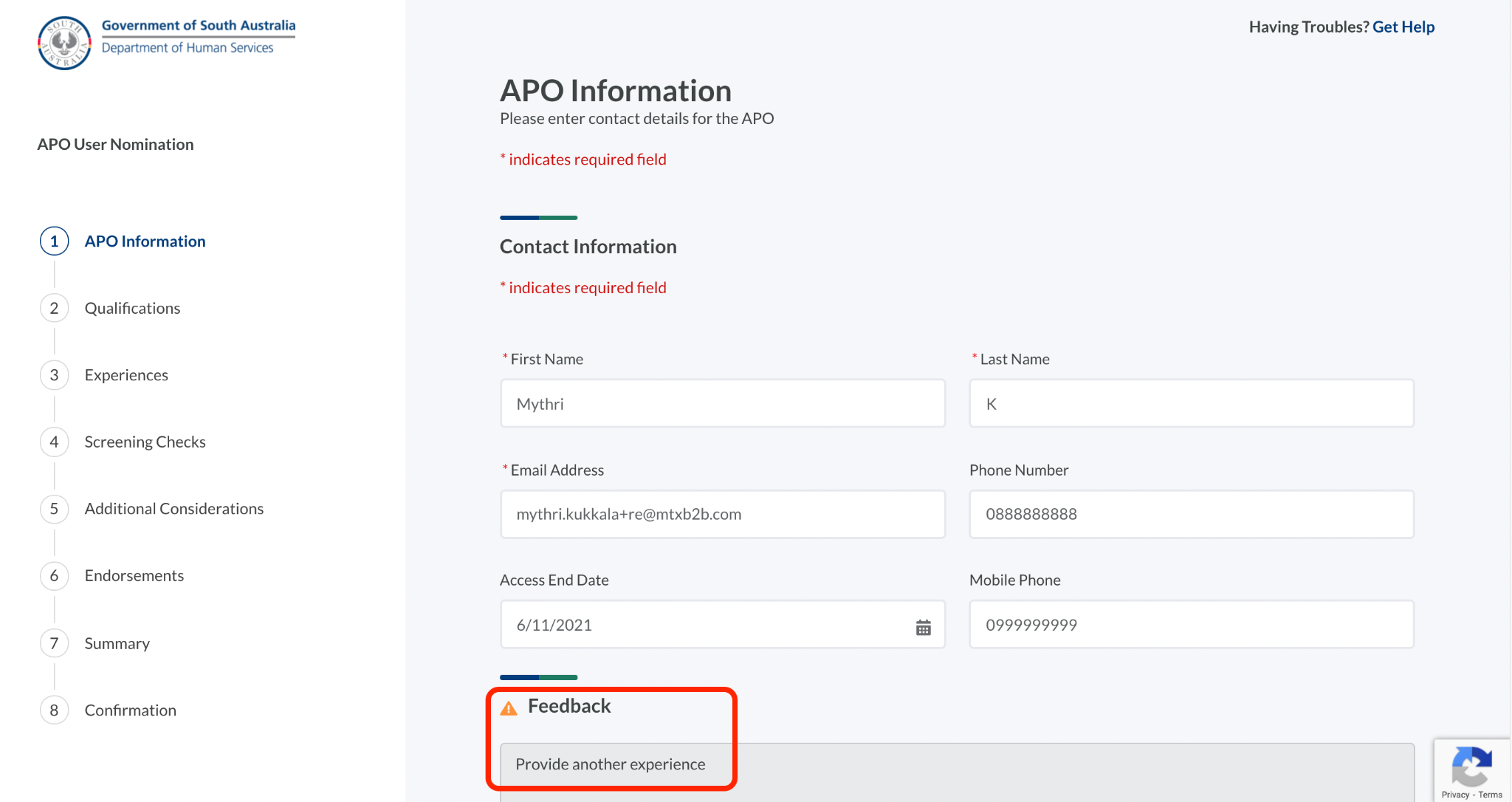 4Once the requested information is added, navigate to the Endorsements step and describe the updates in the Please describe your changes field.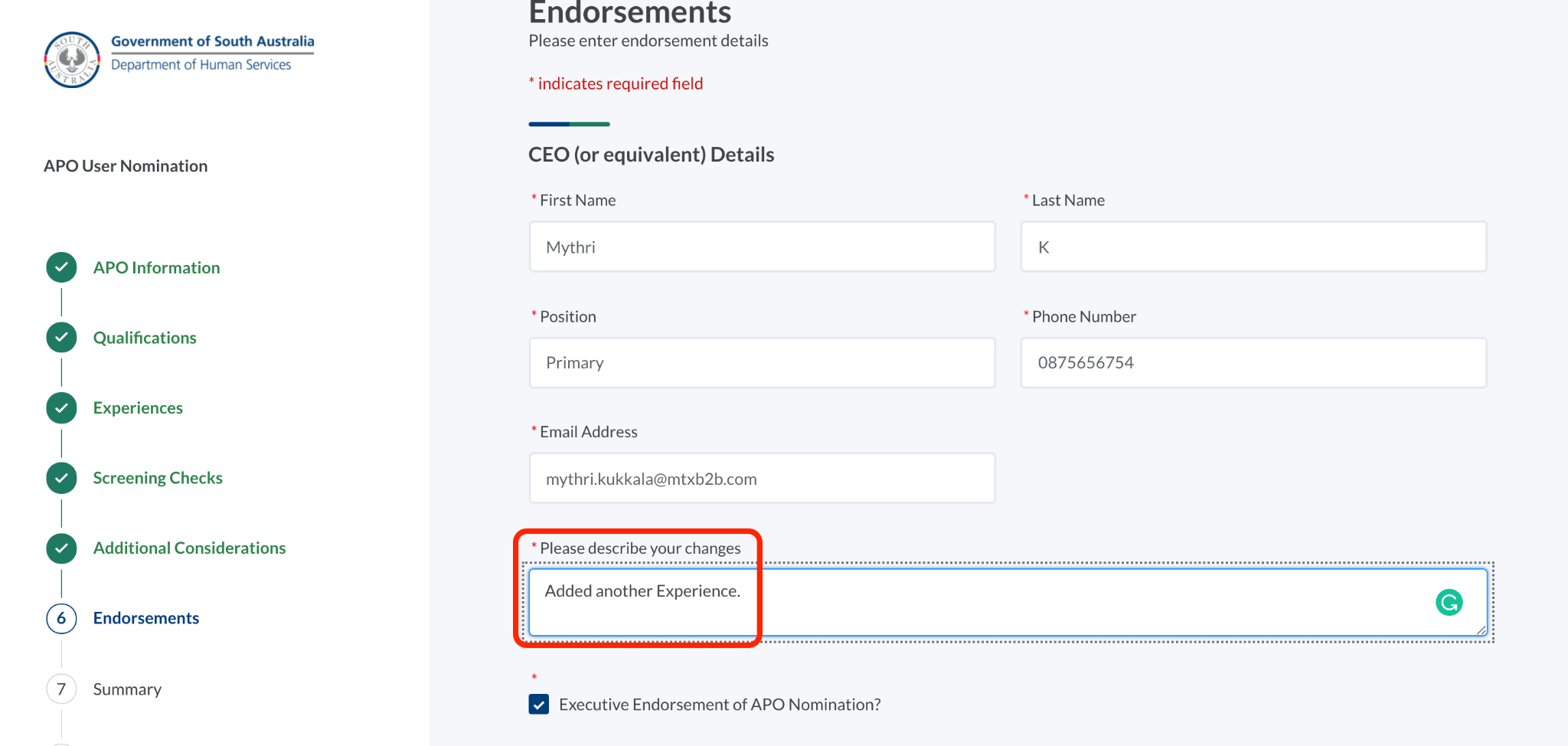 5Navigate to the Summary step and click Resubmit.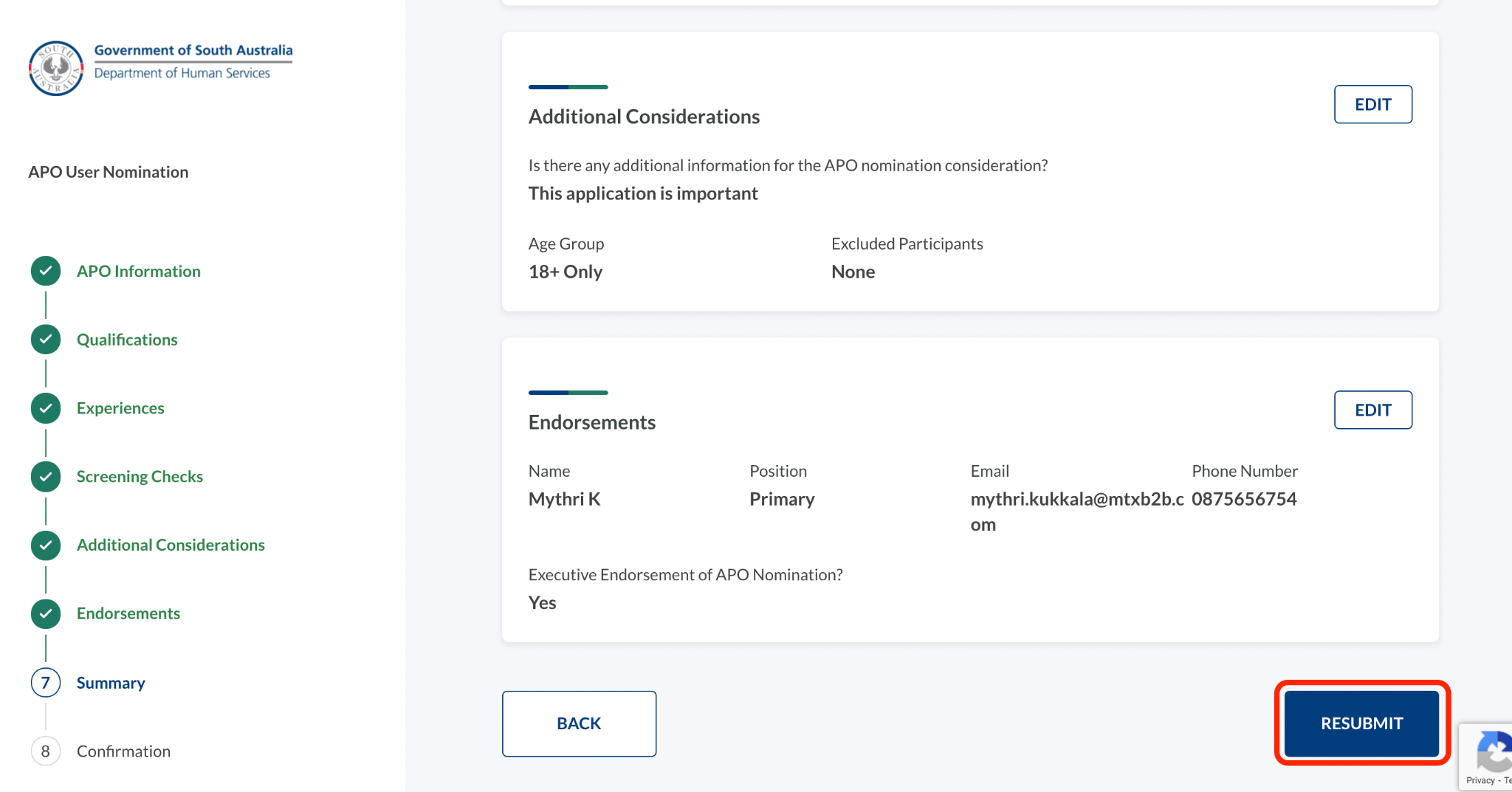 A confirmation will be shown that the application has been resubmitted.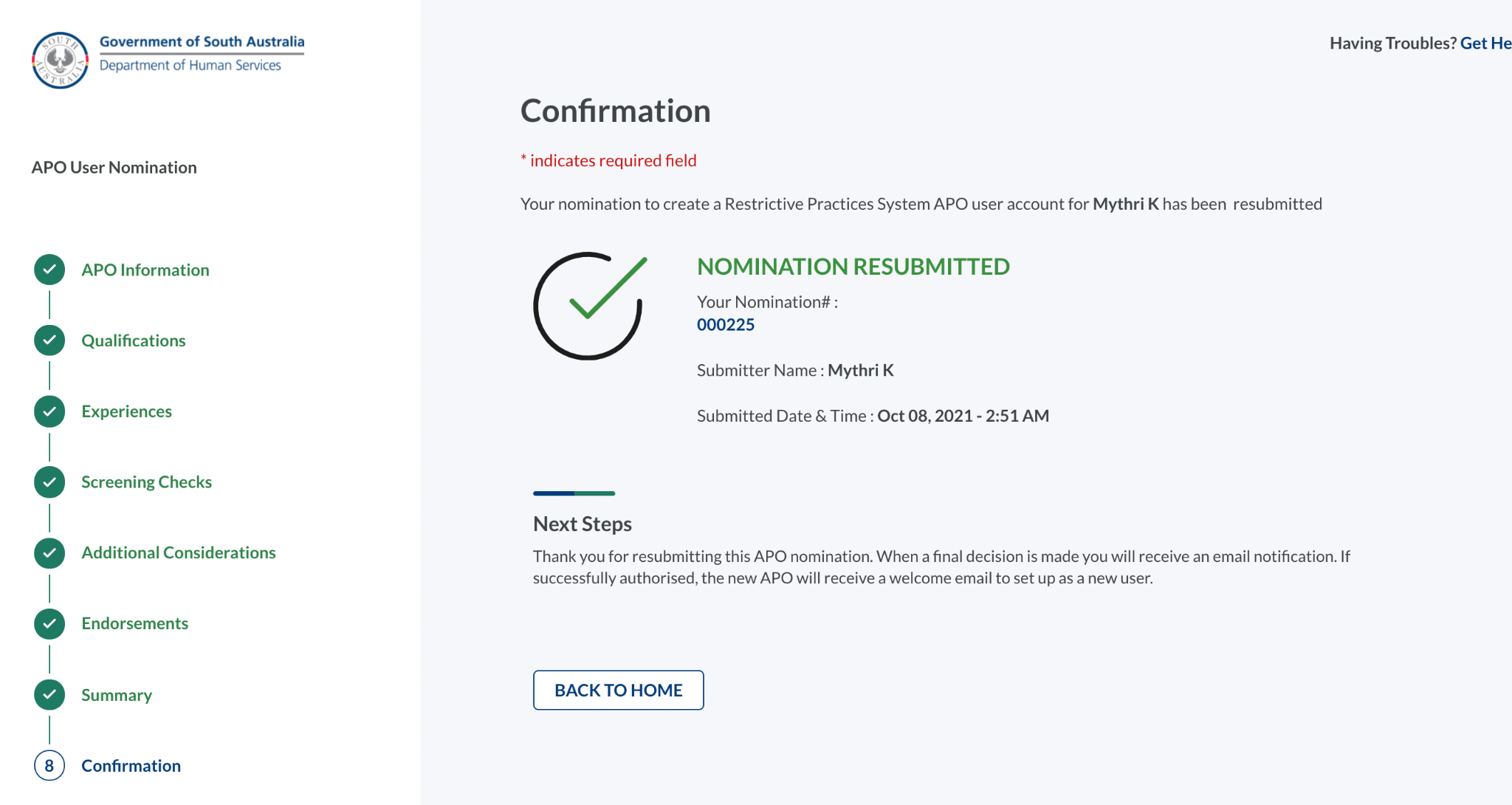 StepActionAdditional Authorised Program Officers can be nominated.1Navigate to APO Nominations on the left side of the application.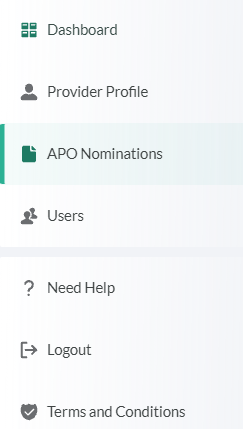 2Click Add New.The APO User Nomination screen will be launched.3Repeat the Authorised Program Officer Nomination process described in Section 4 of this guide.StepActionDetails for Authorised Program Officers can be updated, including:Contact Information Access End DateQualificationsExperienceScreening1Click APO Nominations.2Click Edit for the APO details that require updating, then Save.StepActionThe Restrictive Practices Team recommends you logout of the Restrictive Practices System when not in use. This is especially important if you share computers within your office as it prevents unauthorised use of the system.1Navigate to the Logout option on the left side of the application.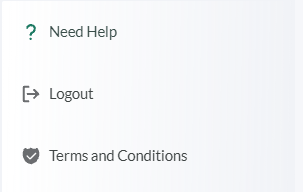 2Click Logout.You are now logged out of the Restrictive Practices System.